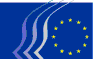 Europski gospodarski i socijalni odborPRAVILA U VEZI S
EGSO-ovom NAGRADOM CIVILNOG DRUŠTVA 2015.Nagrada za izvrsnost u inicijativama civilnog društva__________A)	Cilj i svrha Nagrade civilnog društvaCilj nagrade, koja se dodjeljuje na godišnjoj razini, jest nagraditi i ohrabriti inicijative organizacija civilnog društva i/ili pojedince koji su zaslužni za znatan doprinos promicanju europskog identiteta i integracije. Svrha nagrade je podići svijest o doprinosu koji organizacije civilnog društva i/ili pojedinci mogu imati u stvaranju europskog identiteta i građanstva na način koji podupire zajedničke vrijednosti koje služe kao potporanj europske integracije.B)	Tema EGSO-ove Nagrade civilnog društva 2015.: borba protiv siromaštvaU komunikaciji Komisije „Provjera napretka strategije Europa 2020. za pametan, održiv i uključiv razvoj“ priznaje se da se EU još više udaljila od svojeg cilja da se broj osoba kojima prijeti siromaštvo ili društvena isključenost smanji za najmanje 20 milijuna te da „nema naznaka naglog napretka kako bi se to stanje poboljšalo – broj ljudi kojima prijeti siromaštvo do 2020. mogao bi ostati na razini od oko 100 milijuna. Stanje je posebno teško u određenim državama članicama uz porast teške materijalne prikraćenosti i udjela kućanstava čiji članovi ne rade. Krizom se pokazalo da su potrebni učinkoviti sustavi socijalne zaštite.“Utoliko je stoga važnije preobraziti jednu od ključnih vodećih inicijativa strategije Europa 2020. – Europsku platformu za suzbijanje siromaštva i socijalne isključenosti – kako bi postala stvarnu središte rasprave o socijalnim inicijativama i inicijativama za borbu protiv siromaštva u okviru strategije Europa 2020. te za odlučnije djelovanje. Izvorni cilj ove platforme, koja je stvorena 2010. te će ostati aktivna do 2020., bio je da države članice, europske institucije i ključni dionici zajednički preuzmu obvezu boriti se protiv siromaštva i društvene isključenosti uspostavom dinamičnog okvira za djelovanje utemeljenog na trima prioritetima na području pametnog, održivog i uključivog rasta. Međutim, dosad su države članice najveći naglasak stavljale na financijska i gospodarska pitanja. Mjere za zapošljavanje na stranu, vrlo malo pažnje posvećuje se ispunjavanju cilja smanjenja siromaštva te razvoju objedinjene strategije na tom području.Na svjetskoj razini, Ujedinjeni narodi na samitu koji će se održati u rujnu 2015. planiraju uspostaviti novo globalno partnerstvo za iskorjenjivanje siromaštva diljem svijeta i za promicanje održivog razvoja. U okviru tog programa uspostavit će se nov model razvoja, primjenjiv na globalnoj razini, koji će se temeljiti na ljudskim pravima i biti usmjeren na ljude te koji će iskorjenjivanje siromaštva povezati s očuvanjem okoliša na način da se uzajamno potiču.Nagradom civilnog društva 2015. EGSO želi nagraditi inicijative koje su poduzele službeno registrirane organizacije civilnog društva i/ili pojedinci. Inicijative će za cilj imati borbu protiv siromaštva u Europi poboljšanjem gospodarske i društvene uključenosti osoba koje žive u siromaštvu te suprotstavljanjem sve većem riziku od izloženosti siromaštvu.Natječaj se otvara u travnju/svibnju 2015., a nagrada dodjeljuje 10. prosinca 2015. godine.C)	Inicijative koje se mogu prijavitiS obzirom na to da akteri civilnog društva imaju veliku ulogu u borbi protiv siromaštva i ublažavanju posljedica materijalne prikraćenosti, ova nagrada ima za cilj nagraditi inicijative u područjima poput:socijalne potpore, stanovanja, obrazovanja i zdravlja;siromaštva unatoč zaposlenju;energetskog siromaštva;siromaštva djece;beskućništva;financijske isključenosti i prezaduženosti;suradnje s javnim vlastimaD)	Kandidati koji se mogu prijavitiZa EGSO-ovu Nagradu civilnog društva mogu se prijaviti organizacije civilnog društva službeno registrirane u Europskoj uniji koje djeluju na lokalnoj, nacionalnoj, regionalnoj ili europskoj razini. Mogu se prijaviti i pojedinci.Organizacije civilnog društva nedržavne su organizacije koje djeluju na privatnu inicijativu i aktivno sudjeluju u javnom životu na temelju svojih interesa, koristeći vlastito specifično znanje, sposobnosti i područje djelovanja. Djeluju autonomno, a članstvo podrazumijeva da obični građani dobrovoljno preuzimaju obveze sudjelovanja u radu i aktivnostima tih organizacija.Ta definicija isključuje tijela i ustroje uspostavljene zakonodavnim ili uredbenim aktima u kojima je članstvo djelomično ili u potpunosti obavezno.Pojedinci su fizičke osobe. Prijaviti se mogu i državljani trećih zemalja pod uvjetom da zakonito prebivaju na teritoriju EU-a.Kandidate za nagradu (i organizacije i pojedince) moraju nominirati:jedan ili nekoliko članova Europskog gospodarskog i socijalnog odbora; ilijedno ili nekoliko nacionalnih gospodarsko-socijalnih vijeća (GSV) ili sličnih institucija; ilijedna ili više europskih organizacija i mreža civilnog društva.Europske organizacije civilnog društva i pojedinci ne mogu nominirati sami sebe."Europska organizacija" znači organizacija koja ima članove i suradnike u nekoliko država članica i koja usklađuje svoje aktivnosti na europskoj razini.Prijave izravno poslane EGSO-u neće se uzeti u obzir.Kako bi se osigurala potpuna transparentnost postupka nominacije i odabira pobjednika, članovi skupine ocjenitelja i članovi povjerenstva za odabir dobitnika ne mogu nominirati kandidate za nagradu.E)	Postupak nominacijeNominacije se podnose ispunjavanjem obrasca za prijavu dostupnog na internetskim stranicama EGSO-a na sljedećoj adresi:www.eesc.europa.eu/civilsocietyprizeObrazac za prijavu mora sadržavati sve informacije koje povjerenstvo za odabir dobitnika treba kako bi:prvo, ustanovilo da organizacije civilnog društva ili pojedinci ispunjavaju formalne kriterije za prijavu; idrugo, procijenilo stvarne zasluge svake organizacije civilnog društva ili pojedinca u odnosu na temu i ciljeve nagrade.Kako bi se olakšao rad povjerenstva za odabir dobitnika, obrasce za prijavu i svu prateću dokumentaciju treba poslati na francuskom ili engleskom jeziku, ako je to moguće.Kandidati trebaju uočiti da se na ovu nagradu primjenjuju članak 138. Uredbe Europskog parlamenta i Vijeća (EU, Euratom) br. 966/2012 od 25. listopada 2012. o financijskim pravilima koja se primjenjuju na opći proračun Unije kojom se izvan snage stavlja Uredba Vijeća (EZ, Euratom) br. 1605/2002 (SL L 298, 26. 10. 2012., str. 1.) i članci 211. – 215. Pravila za primjenu. Kandidatima će stoga nagrada biti dodijeljena samo ako budu ispunjavali uvjete iz navedenih financijskih propisa EU-a. U tu svrhu od njih će se tražiti da ispune i potpišu sljedeće obrasce:Izjavu o kriterijima isključivanja i nepostojanju sukoba interesa (Dodatak 1.)Obavijest kandidatima u pogledu pravila koja se odnose na Nagradu civilnog društva (Dodatak 2.)Prije dodjele nagrada od kandidata će se također zatražiti da ispune i pošalju natrag financijski obrazac sa svojim bankovnim podacima i obrazac za pravnu osobu, koji su dostupni na internetskim stranicama Europa, zajedno s odgovarajućim popratnim dokumentima.http://ec.europa.eu/budget/contracts_grants/info_contracts/legal_entities/legal_entities_en.cfmhttp://ec.europa.eu/budget/contracts_grants/info_contracts/financial_id/financial_id_en.cfm.F)	Kriteriji za dodjelu nagradePovjerenstvo za odabir dobitnika ocijenit će prijave koje udovoljavaju kriterijima izloženima pod točkom C) (inicijative koje se mogu prijaviti) i točkom D) (kandidati koji se mogu prijaviti), uzimajući u obzir:1.)	Cilj i svrhu nagrade, kao što je izloženo pod točkom A);2.)	Utjecaj inicijativa u pogledu:njihove ciljne skupine (kategorije korisnika inicijative te broj ljudi kojih se to tiče);prirode njihovog doprinosa dobrobiti zajednice;njihovog dugoročnog utjecaja;njihove održivosti;njihove europske dimenzije (geografske pokrivenosti);provedbe ljudskih prava;ishoda povezanih s osvješćivanjem o pitanima koja se odnose na siromaštvo.3.)	Stupanj izvrsnosti inicijativa u smislu:inovacija;kreativnosti;jedinstvenosti;sudjelovanja pogođenih siromaštvom ili društvenom isključenošću;sposobnosti da dijele dobru praksu.Povjerenstvo za odabir čine predsjednik i dva potpredsjednika EGSO-a, predsjednici triju skupina (poslodavaca, radnika, raznih interesa) te glavni tajnik EGSO-a.Povjerenstvo je odgovorno za konačan odabir dobitnika, uzimajući u obzir rezultate procjene koju će provesti skupina od triju članova, a koja će uključivati i najmanje jednog vanjskog neovisnog procjenitelja. G)	Novčana nagradaUkupna vrijednost nagrade je 50 000 eura. Ovaj se iznos može se podijeliti među najviše pet pobjednika, na sljedeći način: 14 000 eura za prvu nagradu; po 9000 eura za svakog od ostalih pobjednika.Odbor nema obavezu dodijeliti svih pet nagrada.Nagrade će biti isplaćene bankovnom doznakom u roku od 30 dana nakon svečanosti dodjele nagrada.H) 	RokoviKrajnji rok za slanje nominacija je 31. srpnja 2015. u 23:59 sati (po briselskom vremenu).Dobitnici će biti obaviješteni do 13. studenog 2015.Svečanost dodjele nagrada održat će se 10. prosinca 2015.I)	Podnošenje nominacijaPropisno popunjene obrasce za prijavu treba poslati tajništvu EGSO-a elektroničkom poštom na sljedeću adresu:civilsocietyprize@eesc.europa.euILI poštom na:European Economic and Social Committee (EESC)Communication DepartmentRue Belliard/Belliardstraat 99Office VMA2 5/521040 Bruxelles/BrusselBELGIQUE/BELGIËZa dodatne informacije na raspolaganju su vam:g. Peter Lindvald Nielsen, čelnik Odjela za komunikaciju EGSO-aTel.: + 32 (0) 2 546 92 99iliGđa Anna Comi, službenica za komunikacije, tajništvo Odjela za komunikaciju EGSO-aTel.: + 32 (0) 2 546 93 67Možete poslati i e-mail na: civilsocietyprize@eesc.europa.eu.Predlagatelji i nominirani elektroničkom će poštom primiti potvrdu da je prijava primljena na vrijeme i da je pravilno zavedena. Također će biti obaviješteni o roku za odabir dobitnika.Ako to bude važno za druge moguće kandidate, odgovori na elektroničku poštu objavit će se na stranici Nagrade civilnog društva na EGSO-ovim internetskim stranicama, navedenoj gore, među "čestim pitanjima"._____________